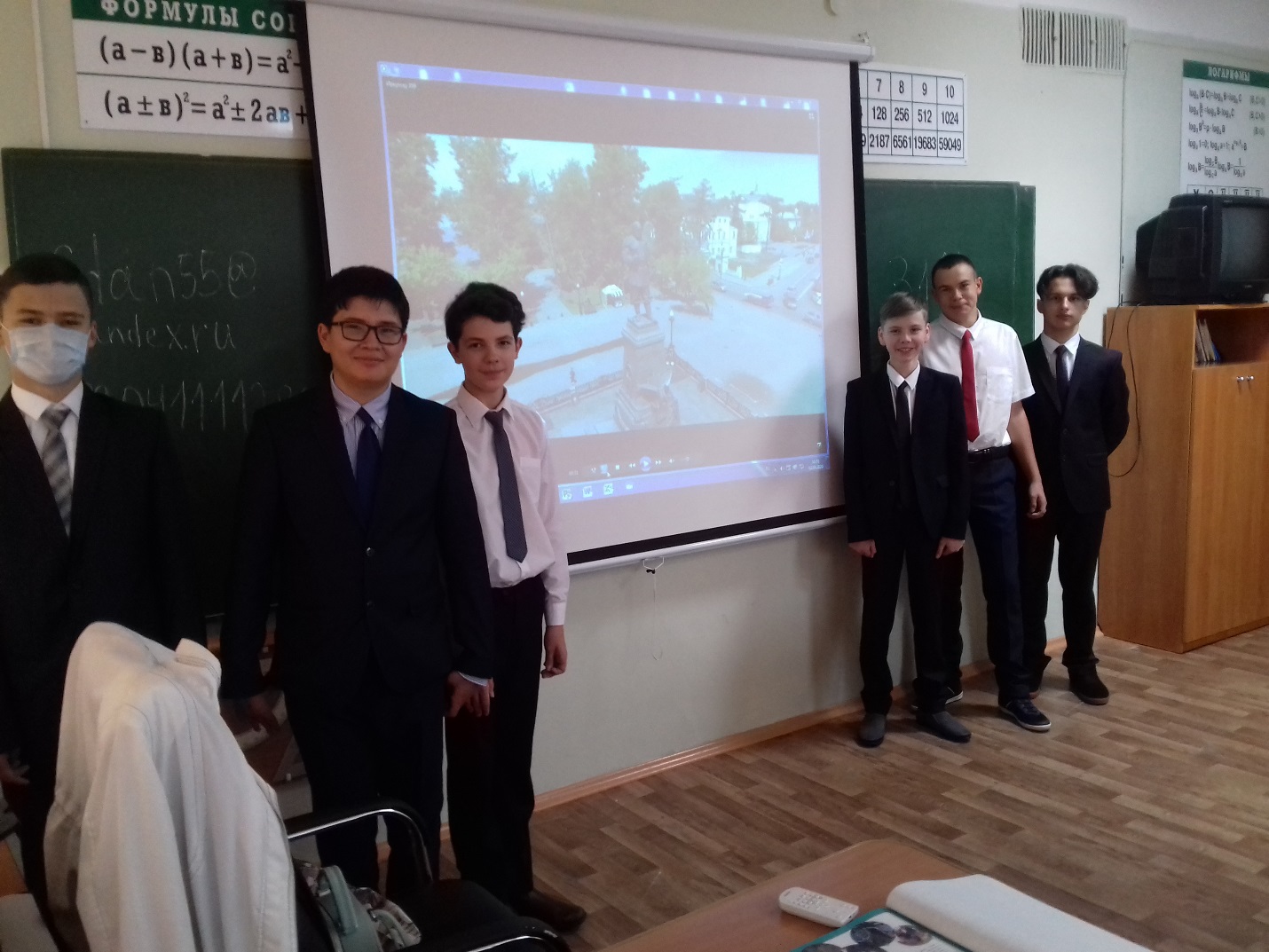 Классный час в 8Г классе: «Иркутск –город трудовой доблести и славы»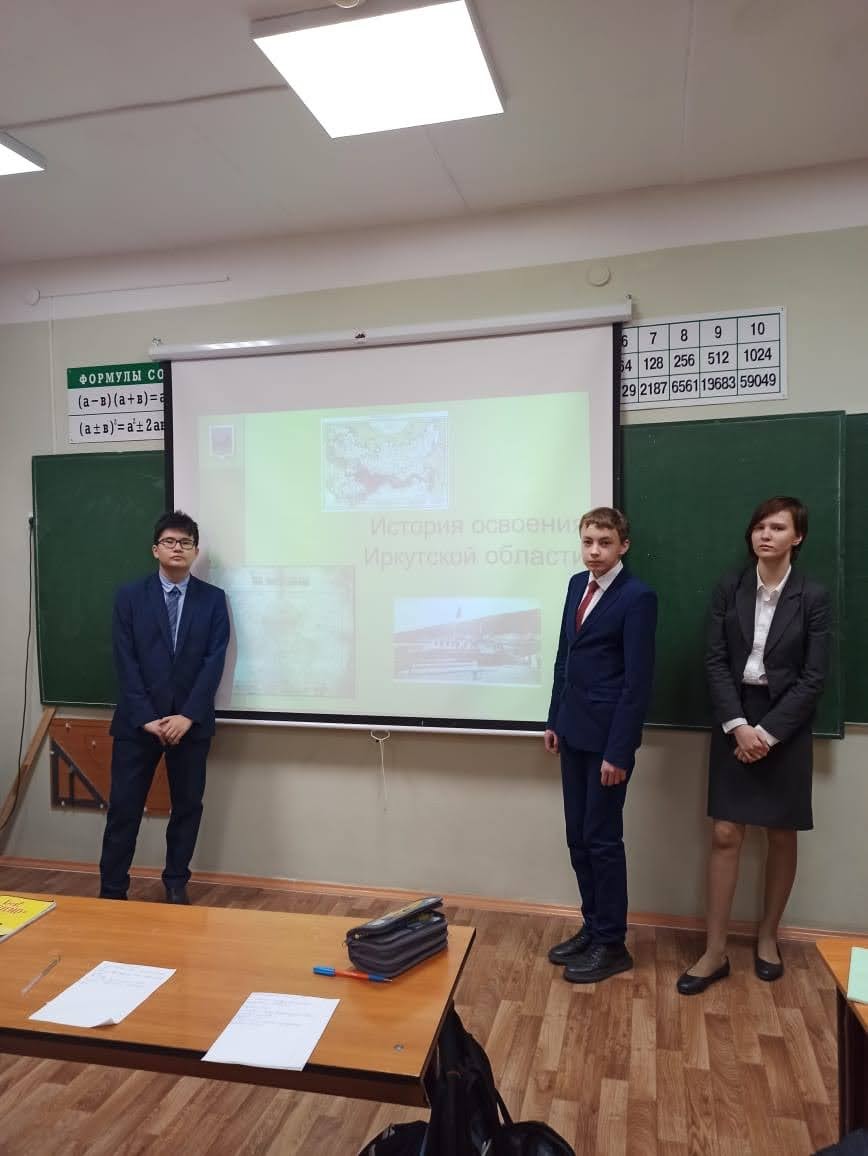 Классный час в 8Г классе: «Иркутск –город трудовой доблести и славы»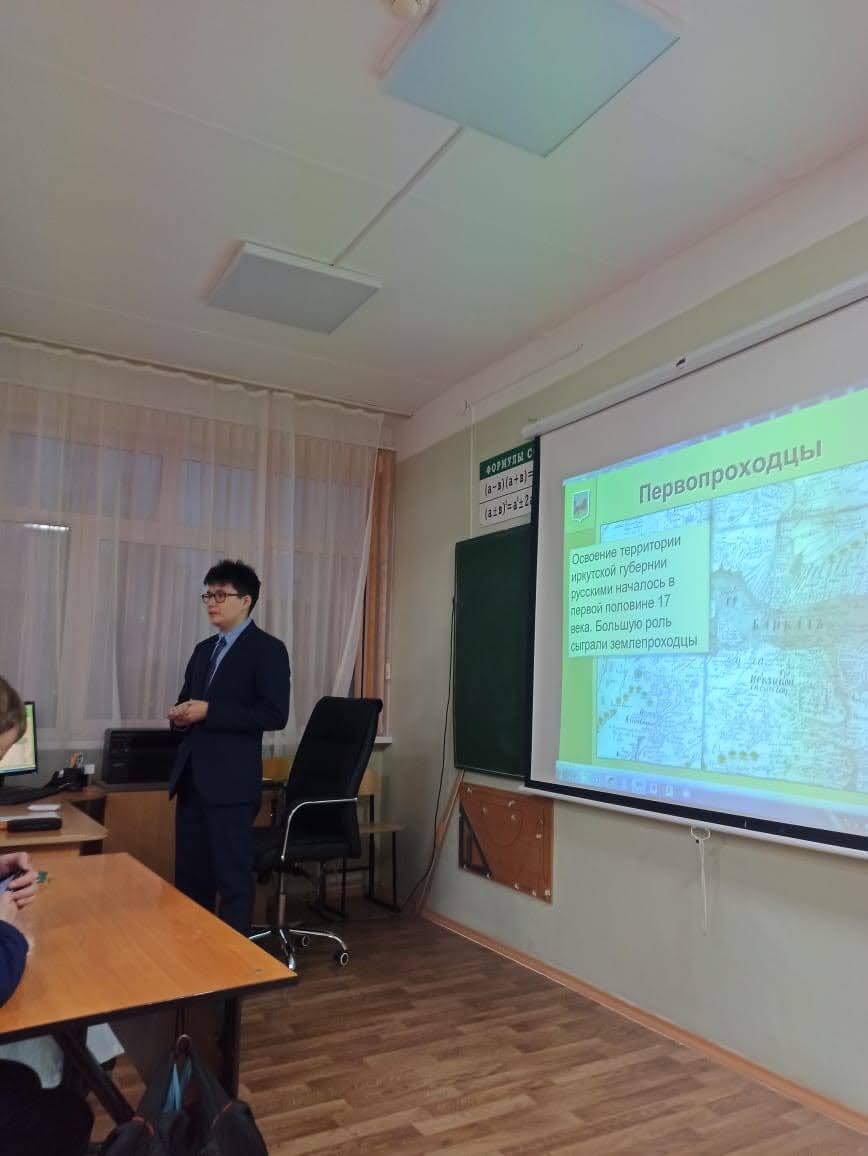 Классный час в 8Г классе: «Иркутск –город трудовой доблести и славы»Классный час в 6Б классе: «Иркутск –город трудовой доблести и славы»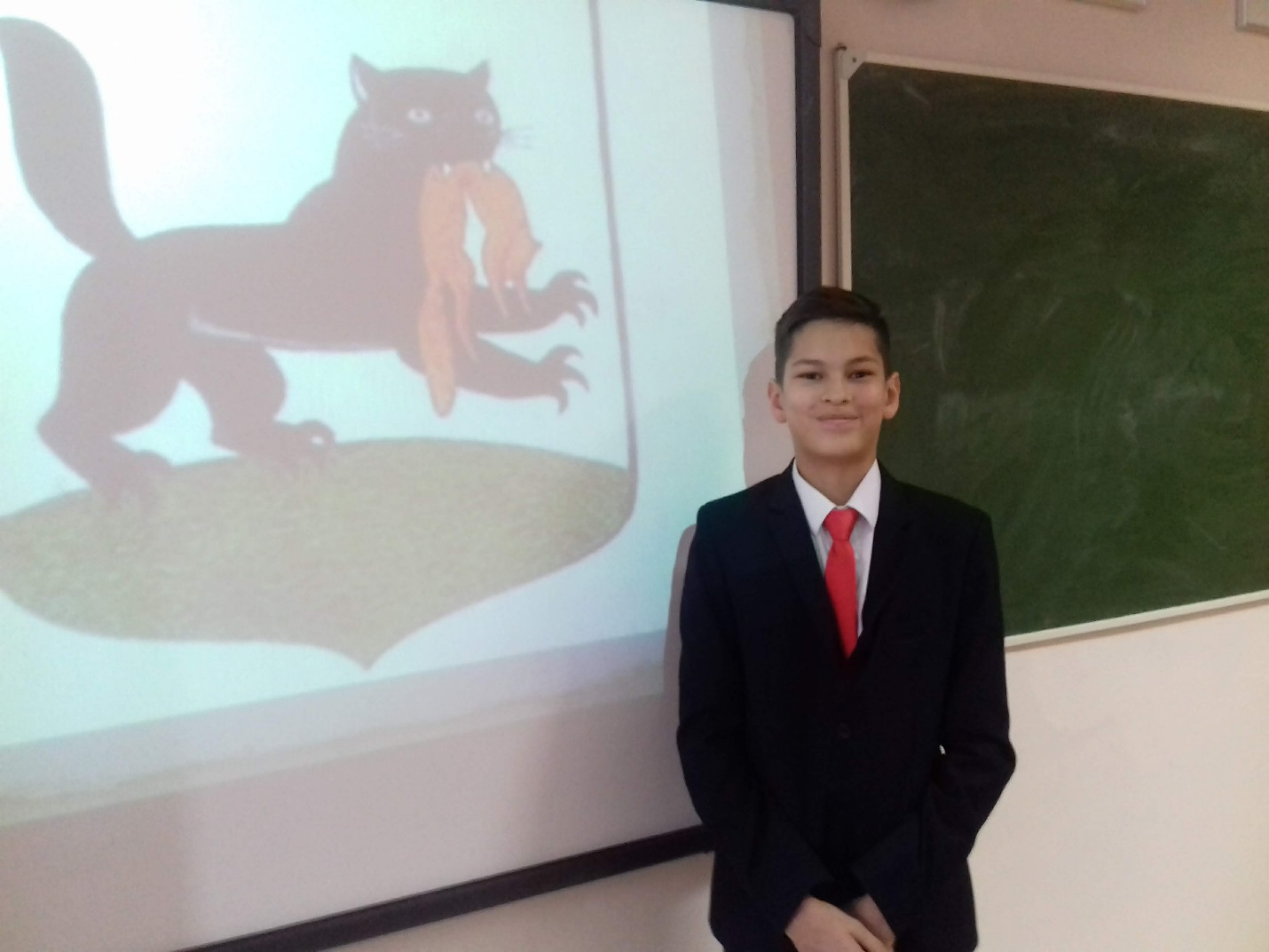 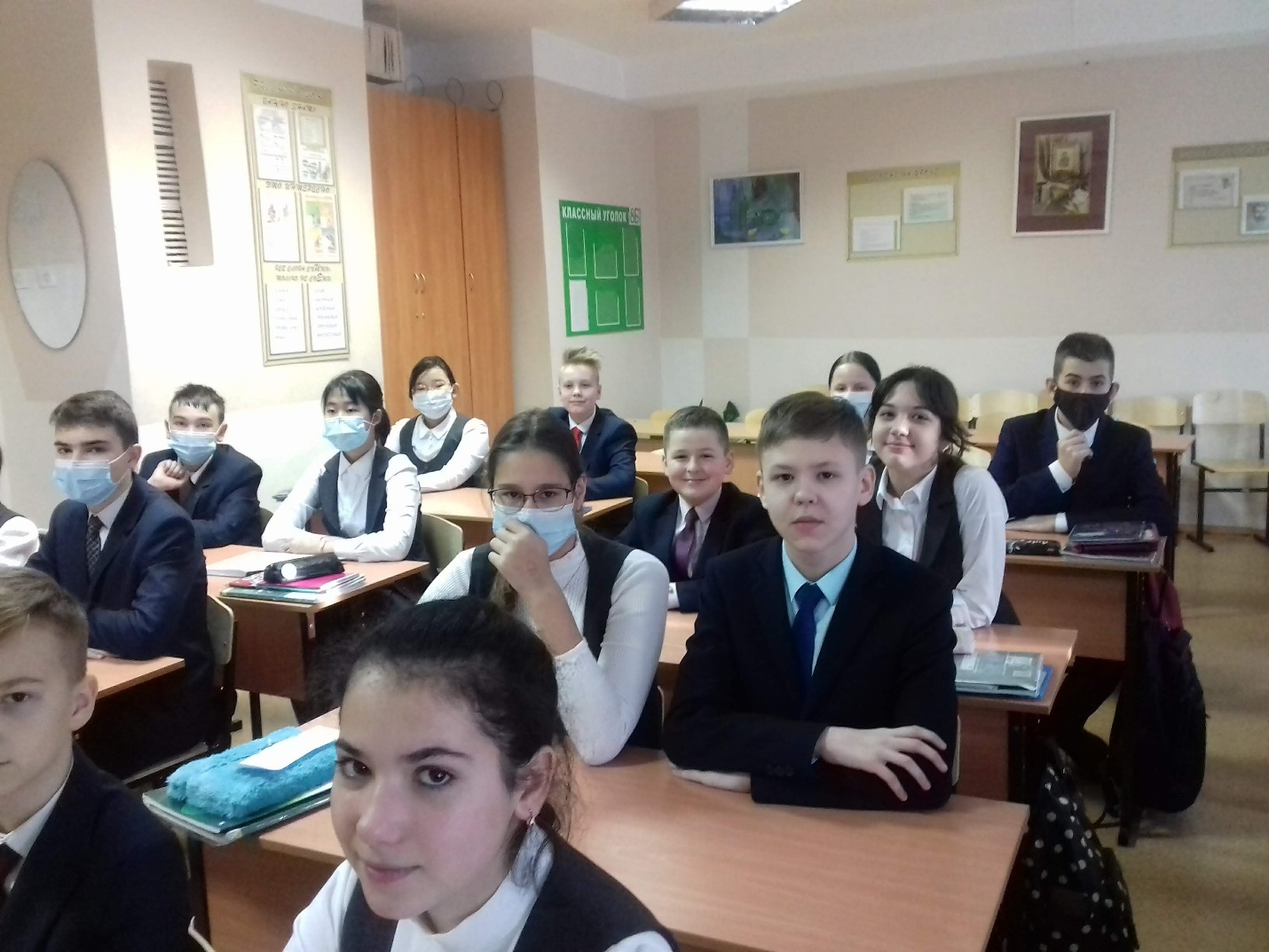 